Yellow Day 2022Children’s Mental Health Awareness DayYear 4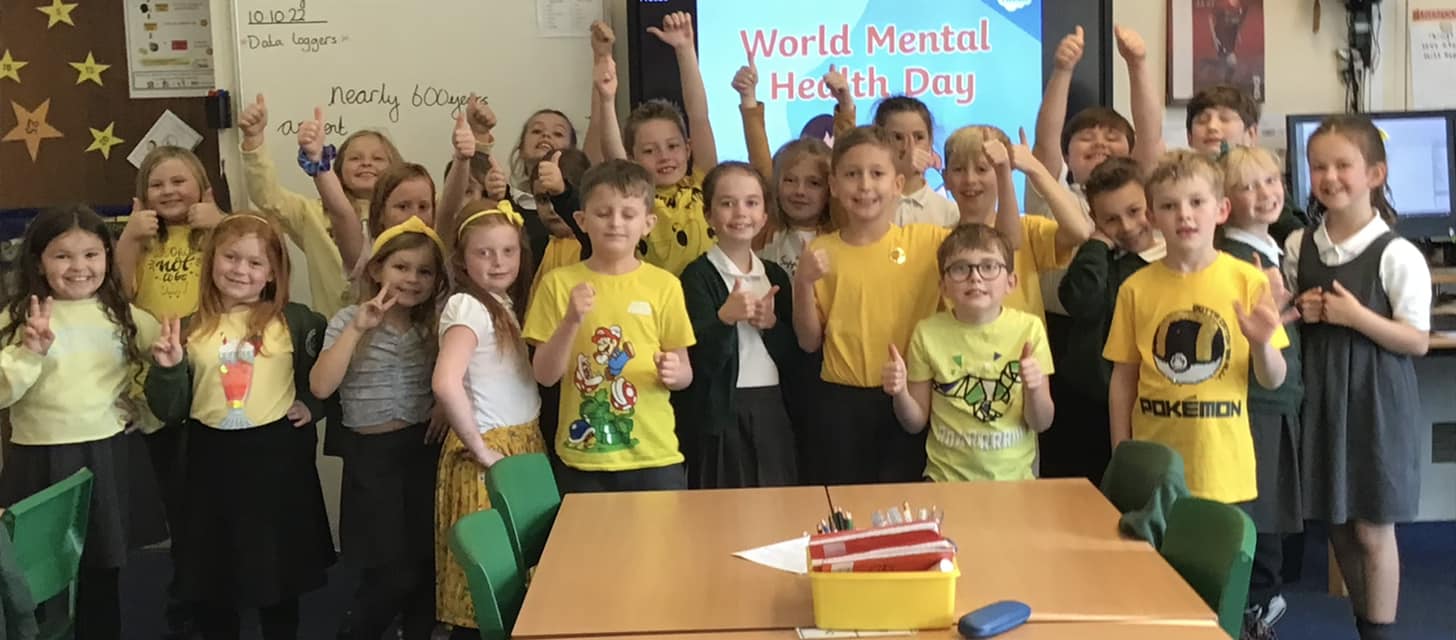 Year 1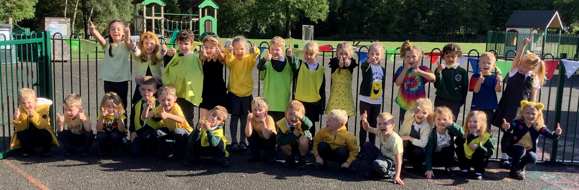 Reception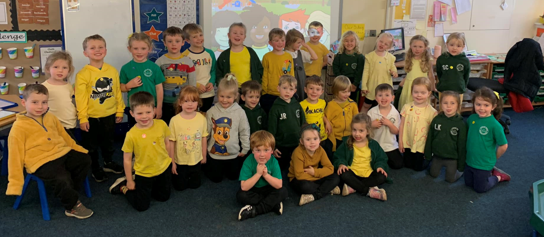 